Fallendes Lineal - Reaktionszeit messenDurchführungPerson A hält ein Lineal am oberen Ende fest. Person B hält ihre Hand direkt unterhalb des Lineals. Sobald Person A das Lineal loslässt, soll Person B so schnell wie möglich „zupacken“. Mithilfe des Lineals kann bestimmt werden, welche Strecke s das Lineal bis zu diesem Zeitpunkt gefallen ist. 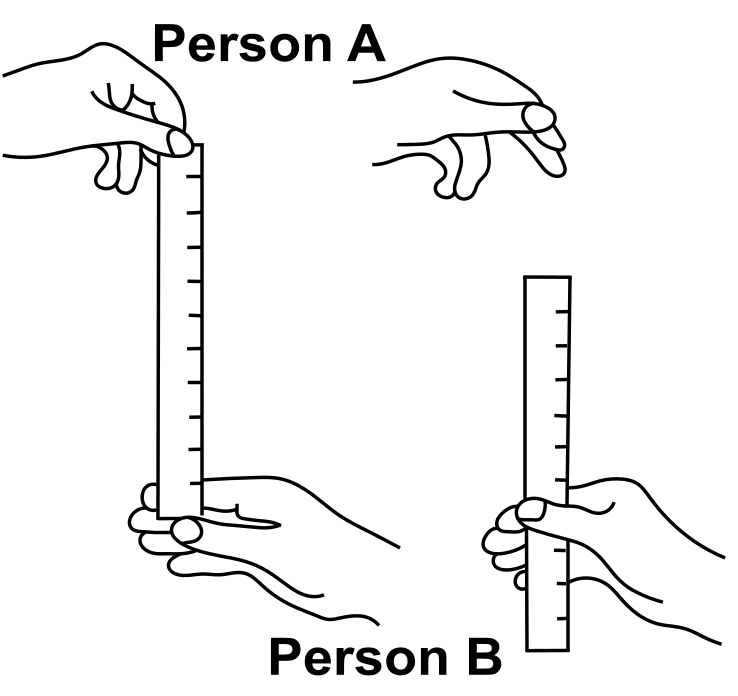 Bestimmte mithilfe der Formel: 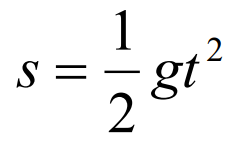 welche Reaktionszeit Person B hatte. Aufgabe 1Forme die Formel so um, dass man mit ihr die Reaktionszeit bestimmen kann: Aufgabe 2Bestimme die Reaktionszeit mehrerer Testpersonen: TestpersonFallstreckeReaktionszeit